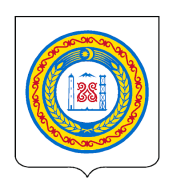 АРХИВНОЕ УПРАВЛЕНИЕ ПРАВИТЕЛЬСТВА ЧЕЧЕНСКОЙ РЕСПУБЛИКИ(Архивное управление Правительства ЧР)НОХЧИЙН РЕСПУБЛИКИН ПРАВИТЕЛЬСТВОН АРХИВИЙН УРХАЛЛА (НР Правительствон архивийн урхалла)П Р И К А Зг. ГрозныйОб изменении состава Комиссии по соблюдению требований к служебному поведению государственных гражданских служащих Архивного управления Правительства Чеченской Республики и урегулированию конфликта интересовВ связи с проводимой служебной проверкой, на основании представления и.о. прокурора Чеченской Республики, старшего советника юстиции Степанова В.А. от 07.06.2021 № 86-18-2021/140 об устранении нарушений законодательства о противодействии коррупции, приказываю:Внести изменения в состав Комиссии по соблюдению требований к служебному поведению государственных гражданских служащих Архивного управления Правительства Чеченской Республики и урегулированию конфликта интересов, и утвердить ее в составе согласно приложению.2. Приказ Архивного управления Правительства Чеченской Республики от 31.12.2019 № 72 «Об изменении состава Комиссии по соблюдению требований к служебному поведению государственных гражданских служащих Архивного управления Правительства Чеченской Республики и урегулированию конфликта интересов» признать утратившим силу.3. Настоящий приказ вступает в силу со дня его подписания.Состав Комиссии по соблюдению требований к служебному поведению государственных гражданских служащихАрхивного управления Правительства Чеченской Республикии урегулированию конфликта интересов26.11.2021№62Начальник  Ш.К. АйдамировПРИЛОЖЕНИЕк приказу Архивного управленияПравительства Чеченской Республикиот _____________________ № ______Гадаев Сайпудин Шаранович                                                                                                                                                                                                                                                                     –председатель Комиссии –заместитель начальника управления;Орсаханов Адам Русланович –заместитель председателя Комиссии – начальник отдела научно-исследовательской работы;Идрисова Айшат Аюб-Хановна–секретарь Комиссии – консультант (по финансовым вопросам);Габазов Тимур Султанович–член Комиссии – начальник отдела по работе с материалами по компенсационным выплатам за утраченное жилье и имущество;Ахмадова Маншура Хусаиновна–член Комиссии – начальник отдела использования документов;                                                                                                                                                                                                                                                                                                                                                                                                                                  Сулейманов Султан Эльманович–независимый эксперт – представитель от Управления по профилактике коррупционных и иных правонарушений Администрации Главы и Правительства Чеченской Республики;Бугаев АбдулаМахмудович–независимый эксперт – председатель общественного совета при Архивном управлении Правительства Чеченской Республики.